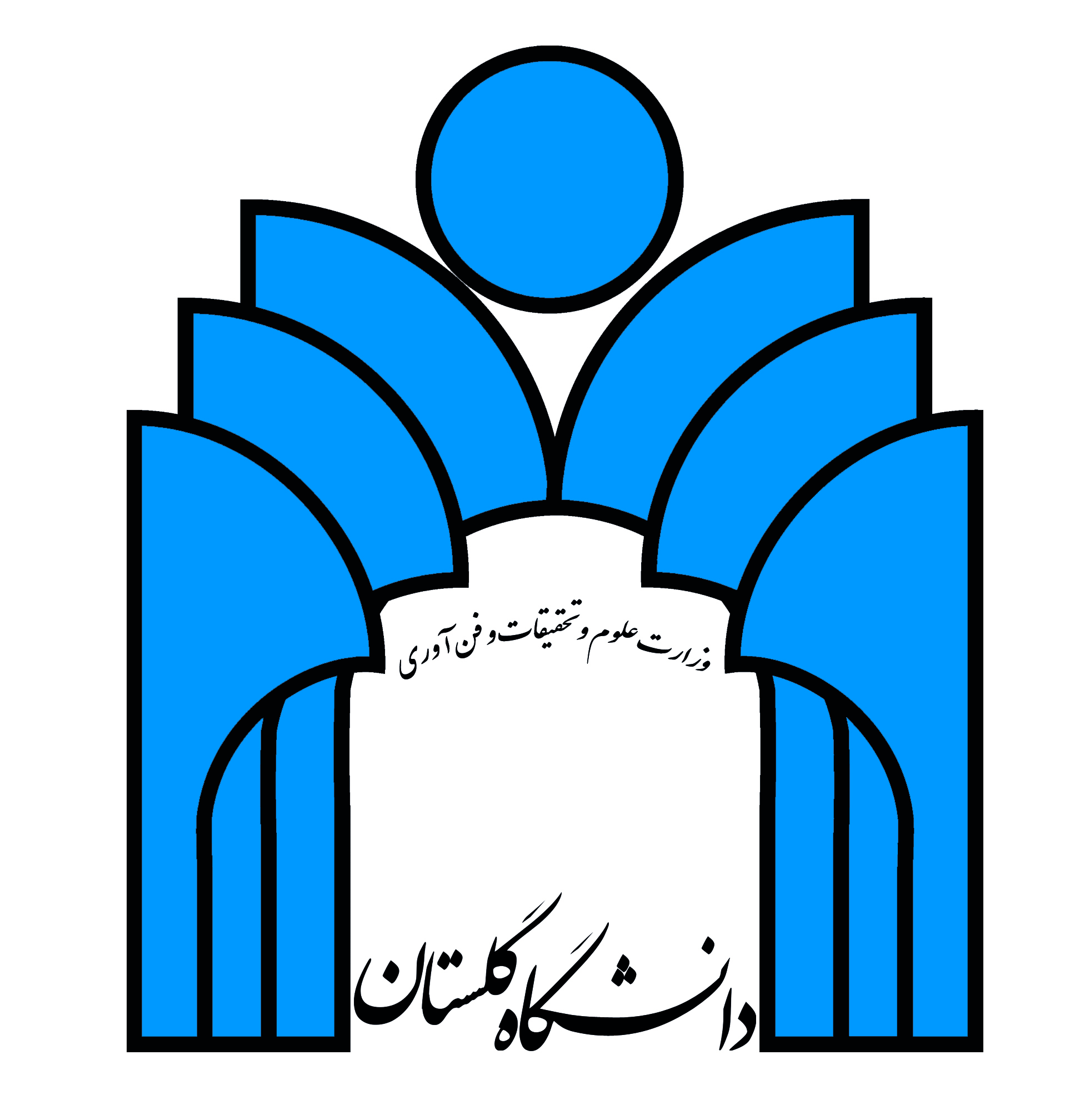 دانشکده فنی و مهندسی گرگانزمان بندی برنامه درسی دوره کارشناسی ارشد مهندسی عمران- ژئوتکنیکنیم سال اولنیم سال اولنیم سال اولنیم سال دومنیم سال دومنیم سال دومنام درستعداد واحدنوع درسنام درستعداد واحدنوع درسسمینار و روش تحقیق2اصلیدینامیک خاک3اصلیمکانیک خاک پیشرفته3اصلیبهسازی خاک3اختیاریمهندسی پی پیشرفته3اصلیاندرکنش خاک- سازه3اختیاریروش اجزاء محدود3اصلیمکانیک سنگ2اختیاریروش اجزاء محدود3اصلیآزمایشگاه مکانیک سنگ1اختیارینیم سال سومنیم سال سومنیم سال سومنیم سال چهارمنیم سال چهارمنیم سال چهارمنام درستعداد واحدنوع درسنام درستعداد واحدنوع درستحقیقات صحرایی3اختیاریتمدید پایان نامه6اصلیپایان نامه6اصلیتمدید پایان نامه6اصلی